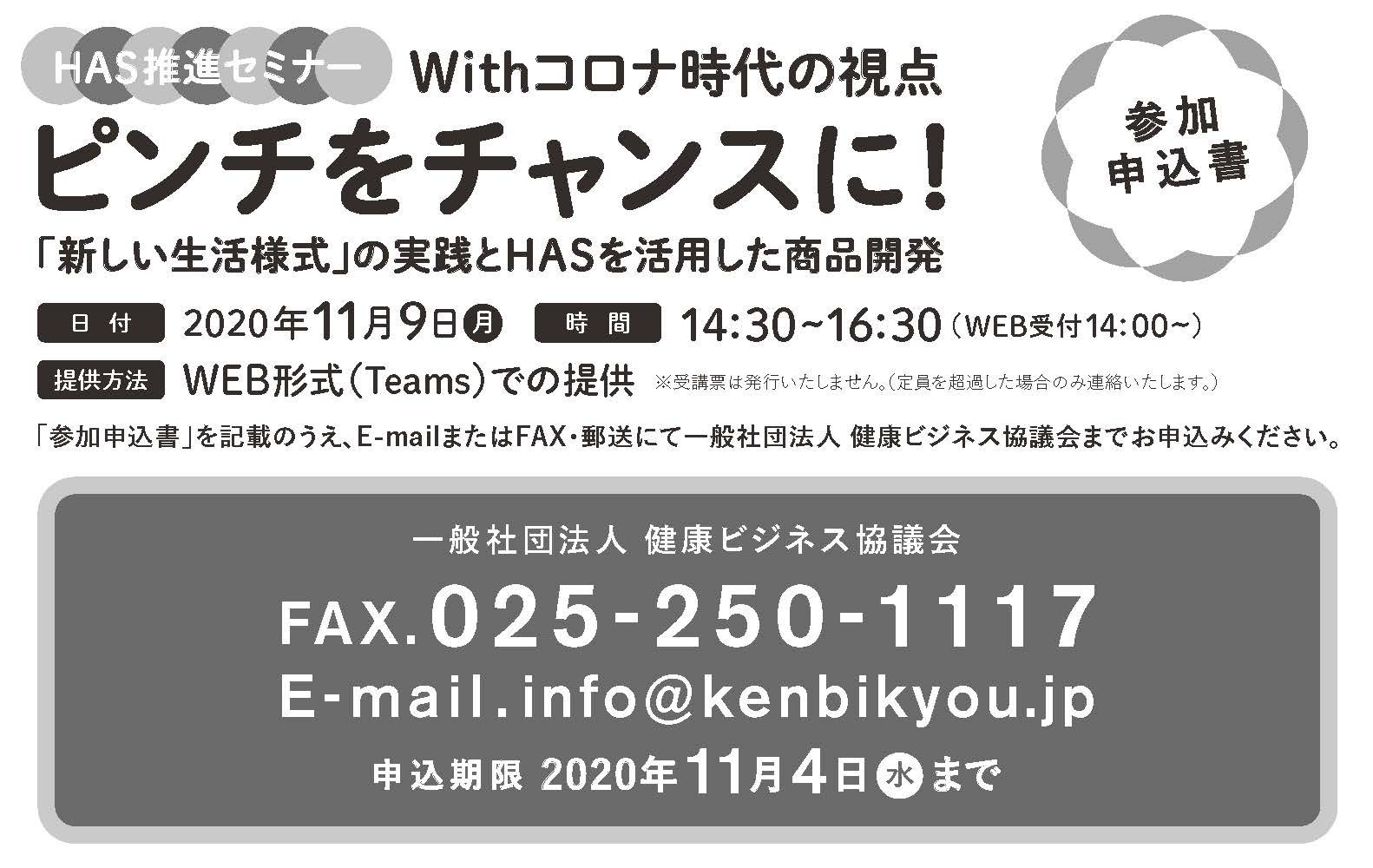 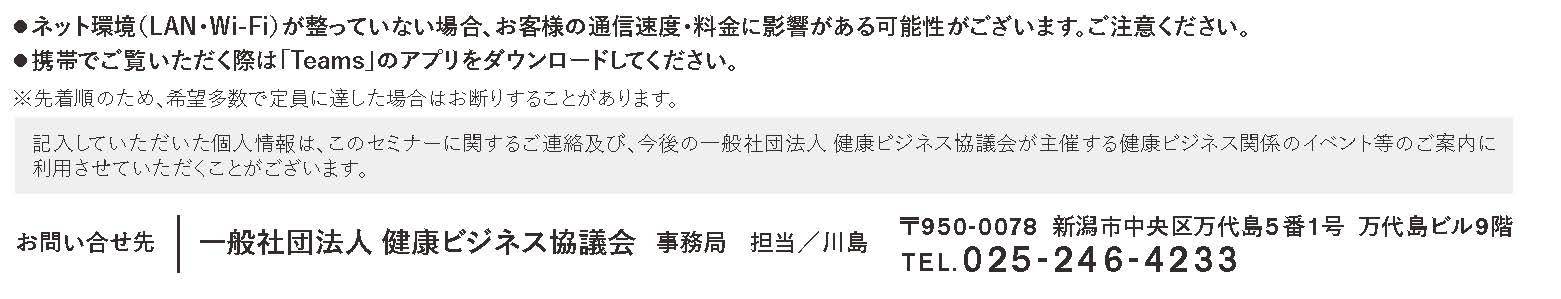 企業・団体名住　所〒〒〒〒〒〒〒〒〒〒T　E　L F　A　X F　A　X 視聴機器の種類・台数 および 視聴人数視聴機器の種類・台数 および 視聴人数視聴機器の種類・台数 および 視聴人数PC・携帯その他（　　    　）PC・携帯その他（　　    　）PC・携帯その他（　　    　）PC・携帯その他（　　    　）台人所属・役職所属・役職参加者氏名参加者氏名参加者氏名E-mailE-mailE-mailE-mailE-mailE-mailふりがなふりがなふりがなふりがなふりがなふりがなふりがなふりがなふりがなふりがなふりがなふりがな